      Jídelní lístek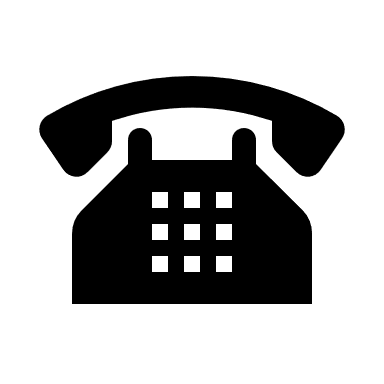 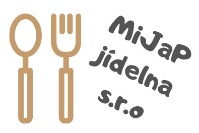     		 24. týden (14. 6. - 18. 6. 2021)	737 871 402, 606 601 453e-mail: mijapjidelna@gmail.com              www.mijapjidelna.czPondělí: 14. 6. 2021Polévka: Kapustová (1,3,7)Segedínský guláš, houskový knedlík (1,3,7)Vepřové nudličky na moravance, bramboráčky (4 ks) (1,3,7,9)Vaječná omeleta se sýrem, brambor vařený, m. m., křimický salát (1,3,7)4.    Řecký salát, bageta (1,3,7)Úterý: 15. 6. 2021Polévka: Cibulačka (3)Sekaná pečeně, bramborová kaše m. m., okurka (1,3,7)Domažlické ragú, těstoviny (1,3,7)Kuřecí nudličky na kari a žampiony, dušená rýže (1,6)Salát z červených fazolí a sýrem, lámankový chléb (1,3,7)Středa: 16. 6. 2021Polévka: Kulajda (1,3,7)Hovězí šťavnatá pečeně, houskový knedlík (1,3,7,9)Vepřový plátek přírodní, česnekové brambory (1,7)Bretaňské fazole, okurka, pečivo (1,3,7)Zeleninový salát s mandlemi a nivou, pečivo (1,3,7,8)Čtvrtek: 17. 6. 2021Polévka: Hovězí vývar s rýží a hráškem (1,6,9)Hovězí pečeně na slanině, bramborový knedlík (1,3,7)Strapačky se zelím a uzeným masem (1,3,7)Makovec s čokoládou, kakao (1,3,7)Těstovinový salát s ředkvičkami a kuřecím plátkem, pečivo (1,3,7,10)Pátek: 18. 6. 2021Polévka: Gulášová (1)Kuřecí stehno pečené, brambor vařený, m. m. (7)Vepřová játra na cibulce, dušená rýže (1,6)Bavorské vdolečky, čaj (1,3,7)Česneková pomazánka, pečivo (1,3,7)ZMĚNA VYHRAZENA